Martin Frank 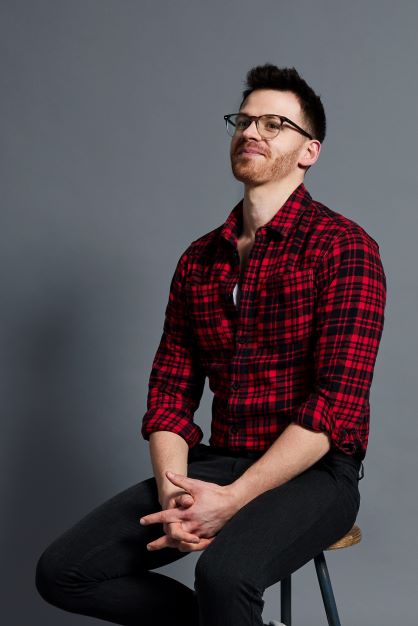 „Wahrscheinlich liegt’s an mir“Sie wollen wissen, worum es in meinem neuen Kabarettprogramm geht? Ich muss sie enttäuschen. Ich kann ihnen doch heute noch nicht sagen, was ich morgen für eine Nummer spielen werde. Vielleicht lästere ich heute über Milchalternativen und morgen attestiert man mir eine Lactoseunverträglichkeit. Vielleicht mache ich mich heute übers Gendern lustig und morgen fühle ich mich als Hortensie im Körper einer Orchidee. Vielleicht klebe ich mich heute öffentlich auf die Bundesstraße und morgen geh ich privat mit meiner Mama auf Kreuzfahrt durchs Mittelmeer. Ich sollte aber vorsichtshalber eine Triggerwarnung aussprechen. Denn irgendetwas in diesem Programm wird mit Sicherheit Gefühle verletzen. Seien es meine absurden Beobachtungen aus dem alltäglichen Leben, wiedergegeben in meiner ländlich-rustikalen Art oder die eine italienische Arie, die Sie an Ihre Zangengeburt erinnern lässt. Wenn Sie mich fragen, gleicht Kabarett und Comedy sowieso mehr einer Personenwahl. Entweder Sie können mich leiden und wir verbringen gemeinsam einen schönen Abend oder Sie können mich eben nicht leiden und schicken mir Ihre Schwiegermutter. Wie man es dreht oder wendet: Wahrscheinlich liegt’s an mir!Termine und weitere Informationen auf: www.martinfrank-kabarett.deMartin Frank oder Frank Martin? Egal ob im Fernsehen oder live auf der Bühne, der junge Mann, der auf den Vornamen Martin hört, ist mittlerweile aus der bayerischen Kabarettszene nicht mehr wegzudenken. 1992 als Sommerkind mitten unter der Stallarbeit in Niederbayern geboren, prägte ihn schon früh das Spannungsfeld zwischen Kunst und Kuhstall, das fließend überging in das Pendeln zwischen Land und Großstadt. Martin ist Kabarettist, Buchautor, Schauspieler, sowie von sämtlichen Musikhochschulen abgelehnter Gesangsstudent. Er wurde unter anderem mit dem Bayerischen Kabarettpreis (2018), dem Prix Pantheon in Bonn (2019) und dem Großen Kleinkunstpreis in Berlin (2019) ausgezeichnet. Ab Herbst 2023 tourt Martin Frank mit seinem aktuell vierten Kabarettprogramm „Wahrscheinlich liegt’s an mir“ durch den deutschsprachigen Raum.